07 ЛИПНЯ – ЦЕЙ ДЕНЬ В ІСТОРІЇСвята, пам'ятні дніНаціональні Україна: День працівника природно-заповідної справи. Відзначається щорічно згідно з Указом Президента (№ 629/2009 від 18 серпня 2009 р.)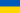  Соломонові Острови: Національне свято Соломонових островів. День Незалежності (1978)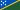 День міста ТеребовліРелігійніХристиянська церква: Різдво Івана Хрестителя.День Івана КупалаІнші[ред. • ред. код]у 2049, 3049,.. — день квадратного кореняПодії1438 — французький король Карл VII проголосив Прагматичну санкцію, за якою затвердився пріоритет королівської влади над владою Папи Римського.1572 — зі смертю короля Речі Посполитої Сигізмунда II перервалась чоловіча лінія династії Ягеллонів, котра правила Польщею і Литвою з 1386 року.1659 — об'єднане українсько-польсько-кримське військо на чолі з Іваном Виговським розбило московське військо під Конотопом1709 — шведський король Карл XII під час бойової вилазки під Полтавою отримав вогнестрільне поранення в ногу1881 — у «Журналі для дітей» (Рим) уперше надрукована казка «Піноккіо».1915 — у османському місті Трабзон почався вірменський погром1923 — у Празі відкрито Український педагогічний інститут імені Драгоманова1940 — у Львові відкрито Літературно-меморіальний музей Івана Франка.1941 — у ході Другої світової війни розпочалася оборона Києва.1954 — відбувся радіодебют Елвіса Преслі — його пісня «That's All Right (Mama)» прозвучала на УКХ-станції Мемфіса.1967 — у Великій Британії The Beatles випустили свій хіт «All You Need Is Love».1977 — США провели перше випробування «гуманної» зброї — нейтронної бомби, після вибуху якої гинуть лише живі істоти, а будівлі і техніка залишаються неушкодженими.1978 — проголошено незалежність Соломонових островів1983 — на запрошення Юрія Андропова в Радянський Союз прибула 11-річна американська школярка Саманта Сміт.1987 — у Чорнобилі розпочався судовий процес над трьома керівниками Чорнобильської АЕС, котрих звинуватили у вибуху на станції за рік перед тим1989 — в Сімферополі почалася видаватися газета на кримськотатарській мові1990 — в Римі вперше виступили разом три видатні тенори сучасності — Лучано Паваротті, Пласідо Домінго і Хосе Каррерас. Концерт був добродійною акцією, а запис виступу співаків розійшовся рекордним тиражем в історії класичної музики2005 — серія вибухів бомб в лондонському метро і міських автобусах2009 — поховали короля поп-музики Майкла ДжексонаНародились1852 — Володимир Науменко, український громадсько-політичний діяч, педагог, вчений-філолог, етнограф, літературознавець1861 — Нетті Стівенс, американський біолог, який першим встановив залежність статі від набору хромосом1882 — Янка Купала (Іван Луцевич), класик білоруської літератури, письменник, поет і драматург1884 — Леон Фойхтванґер, німецький письменник.1891 — Курібаясі Тадаміті, генерал-лейтенант Імперської армії Японії, організатор і керівник оборони острова Іодзіма під час Другої світової війни.1904 — Мороз Михайло Ілліч, видатний український художник, працював у США, відомий своїми експресіоністськими пейзажами.1907 — Роберт А. Гайнлайн, американський письменник, один з основоположників наукової фантастики1921 — Петро Яцик, канадійський підприємець українського походження, меценат і філантроп1927 — Григорій Гавриленко, український художник, графік, майстер книжкової ілюстрації.1930 — Генк Моблі, американський джазовий саксофоніст.1932 — Джо Завінул, австрійсько-американський джазовий музика і композитор1940 — Рінґо Старр (Річард Старкі), рок-музикант (The Beatles), співак («It Don't Come Easy», «Photograph», «You're Sixteen»).1944 — Тото Кутуньо (Сальваторе Кутуньо), італійський композитор, співак.1965 — Жанна Аґузарова, російська співачка.Померли1572 — Сигізмунд II Август  — король польський, Великий князь Литовський1816 — Річард Брінслі Шерідан, видатний англійський письменник, драматург, політик.1898 — У віці 52-х років помер український художник Микола Ярошенко1910 — Антон Попель, польський скульптор, один із провідних львівських скульпторів кінця XIX — початку XX ст.1930 — Артур Конан Дойл англійський письменник, автор повістей і оповідань про Шерлока Голмса1933 — Не витримавши звинувачень в українському буржуазному націоналізмі, покінчив життя самогубством міністр освіти України Микола Скрипник2006 — Сід Барретт, англійський співак, композитор, гітарист, учасник гурту Pink Floyd